№ в избир.спискеФАМИЛИЯ ИМЯ ОТЧЕСТВОТелефонэл. почта скайпМесто работыДата и Место рождения Адрес   РСФСРКАМЧАТСКИЙ108  БАРАБАНОВ СЕРГЕЙ АНАТОЛЬЕВИЧ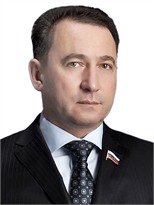 (4152) 42-56-06 (4152) 42-53-65 (4152) 42-05-89 (4152) 42-17-84 russianfareast-news@mail.ru, zaksobrkk@mail.ru Депутат Законодательного Собрания Камчатского краяРодился в 1958 г. в Хабаровске683040, г. Петропавловск-Камчатский, пл. Ленина, 1.109  КОПЫЛОВ АНДРЕЙ АЛЕКСЕЕВИЧ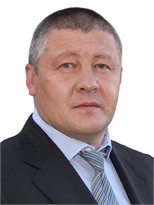 телефон/факс (4152) 42-56-06 (4152) 42-53-65 (4152) 42-05-89 (4152) 42-17-84zaksobrkk@mail.ruДепутат Законодательного Собрания Камчатского края15 мая 1969 года в г.Усть-Илимск Иркутской области683040, г. Петропавловск-Камчатский, пл. Ленина, 1.110  СУЩЕВА МАРИНА ВЕНИАМИНОВНА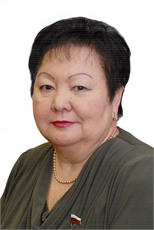 телефон/факс (4152) 42-56-06 (4152) 42-53-65 (4152) 42-05-89(4152) 42-17-84zaksobrkk@mail.ruДепутат Законодательного Собрания Камчатского края6 апреля 1943г. в Вологодской области683040, г. Петропавловск-Камчатский, пл. Ленина, 1.